 Albert Moraleda Nieto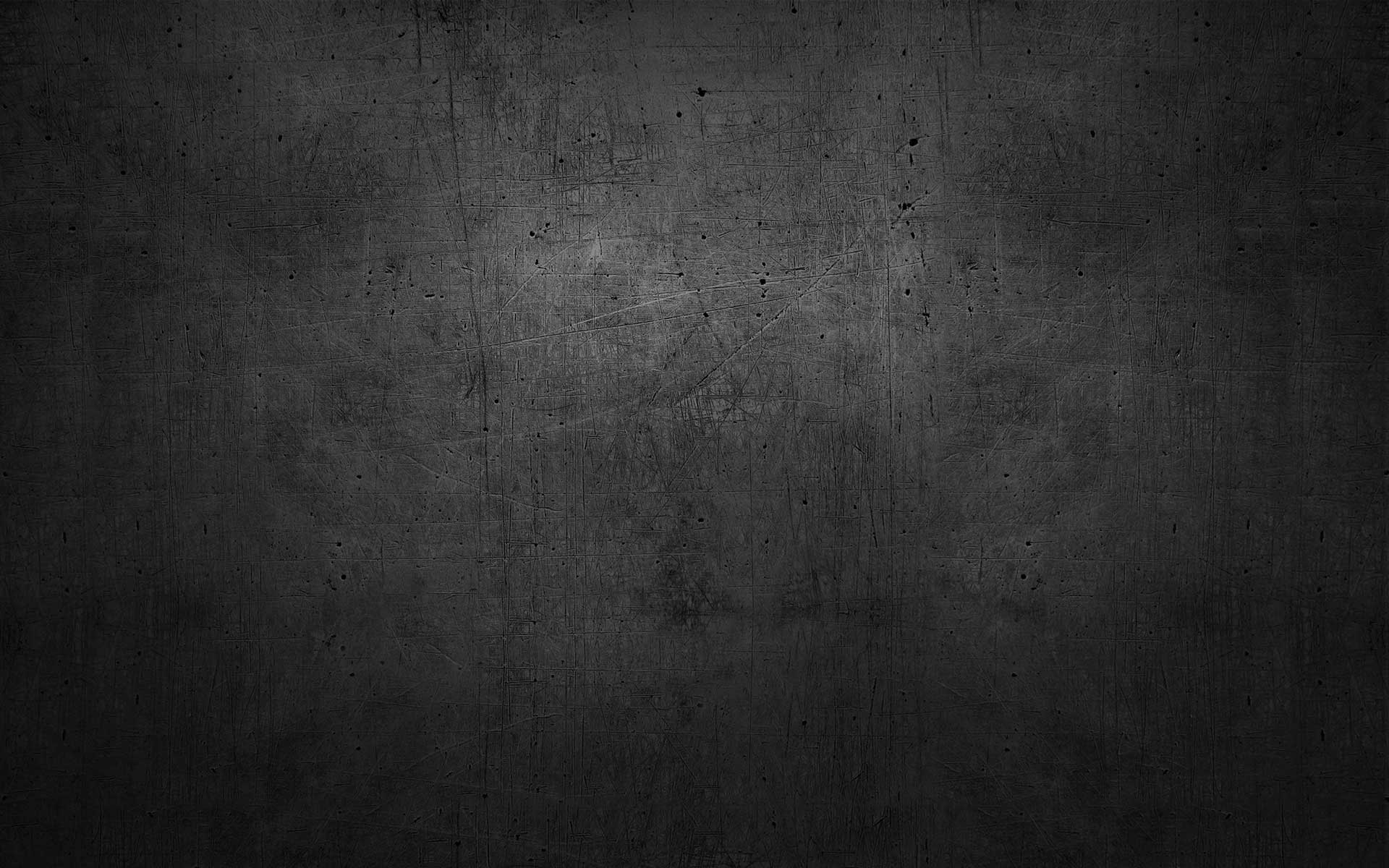 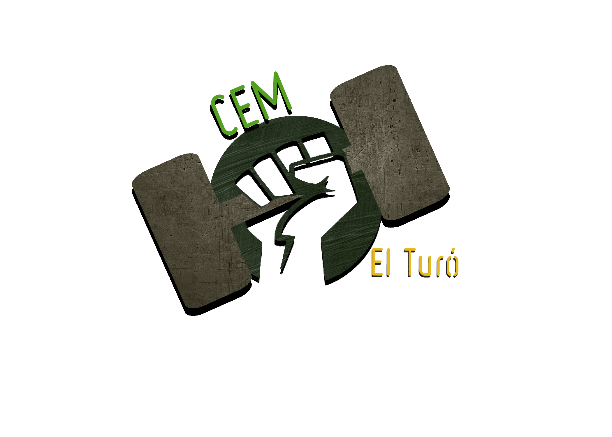 INDÍCE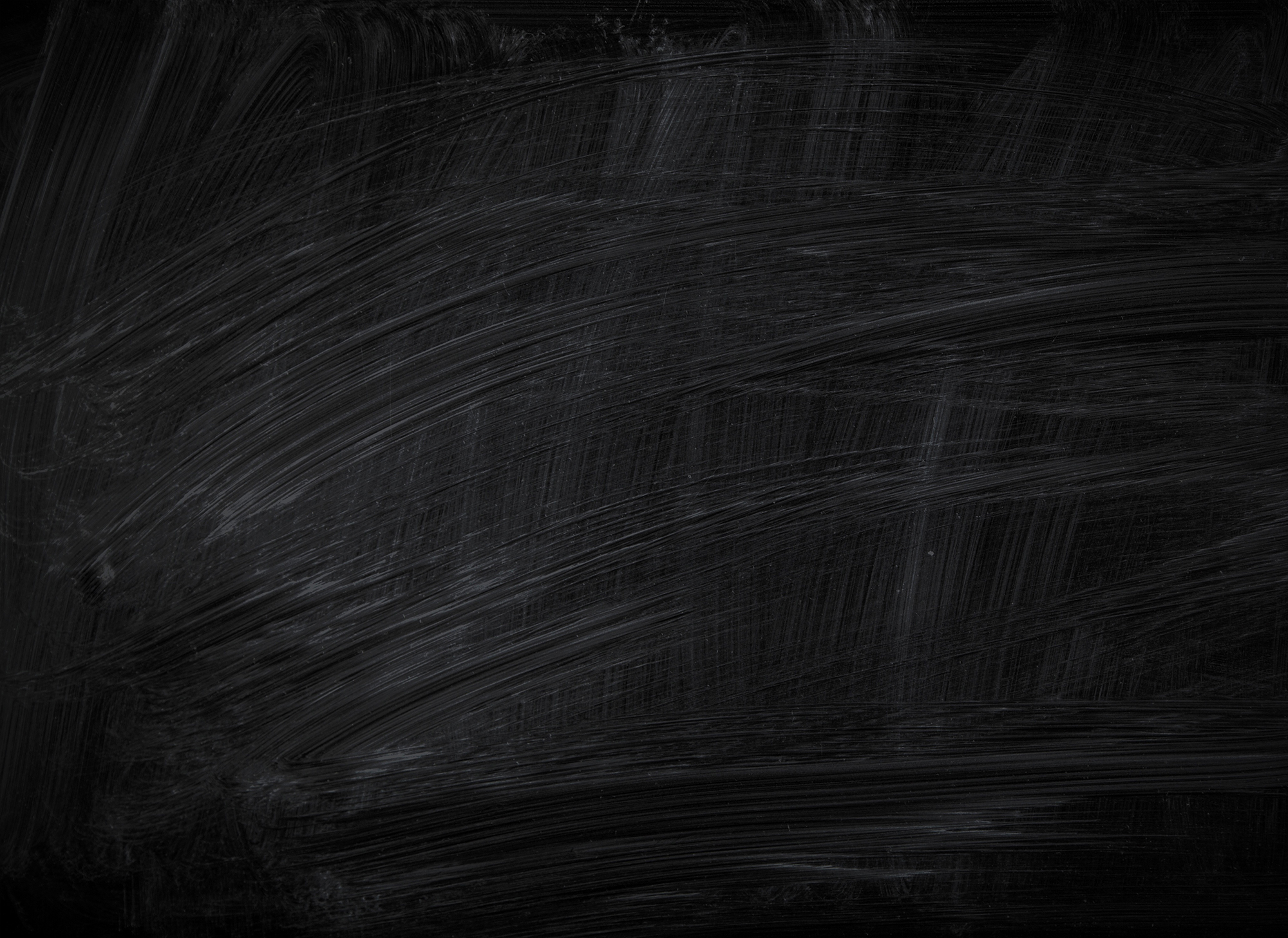 Escenario inicialEntrevistas con usuarios de la webAnálisis de la webConclusiones y propuestas de MejoraConstrucción de prototiposSegundas entrevistas con usuariosConclusionesEscenario inicialwww.cemelturo.com	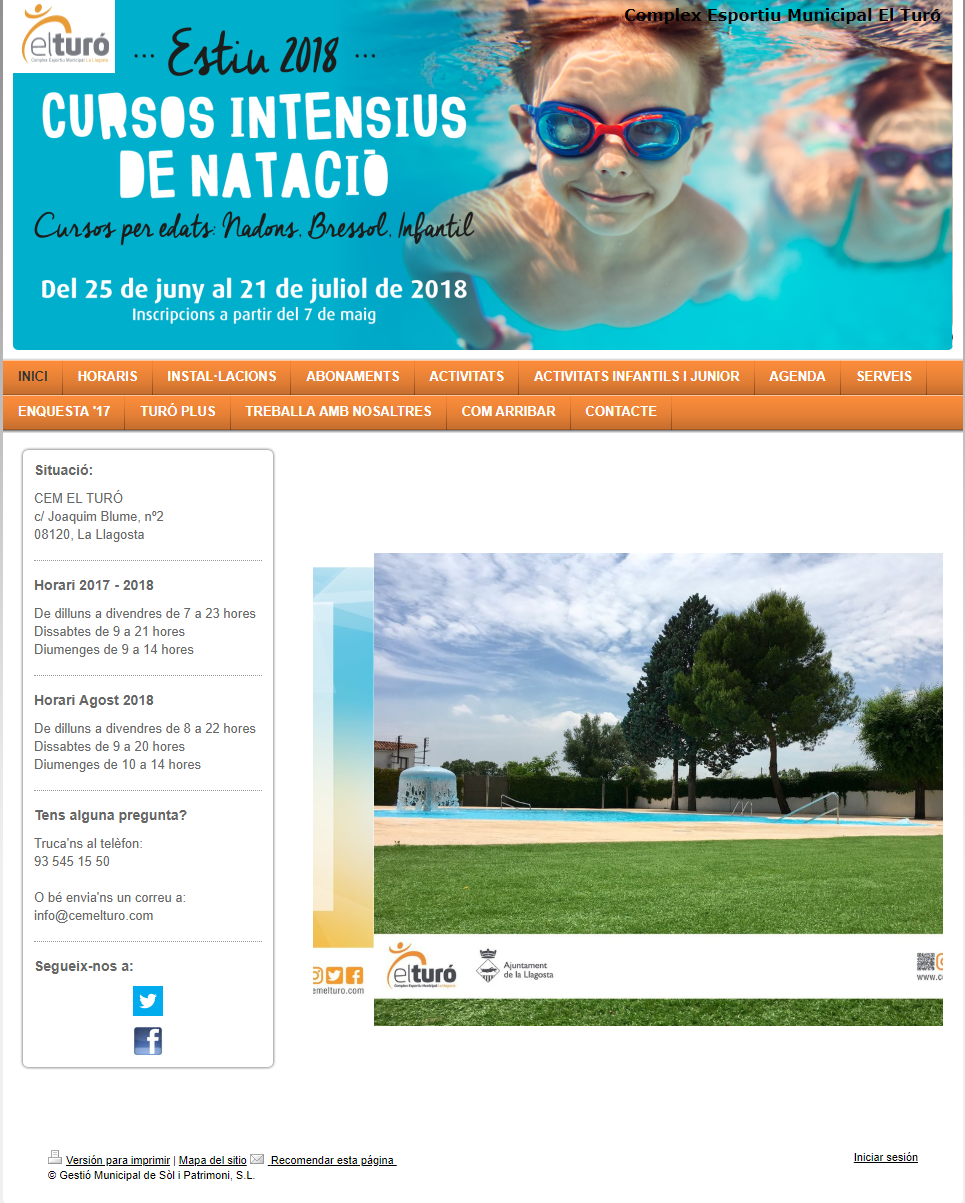 Banners con movimiento muy rápidoMenú muy extensoSecciones sin contenidoSin interacción usuario-clienteBajo nivel de contenido de redes socialesBajo posicionamiento en búsquedasEntrevista con los usuarios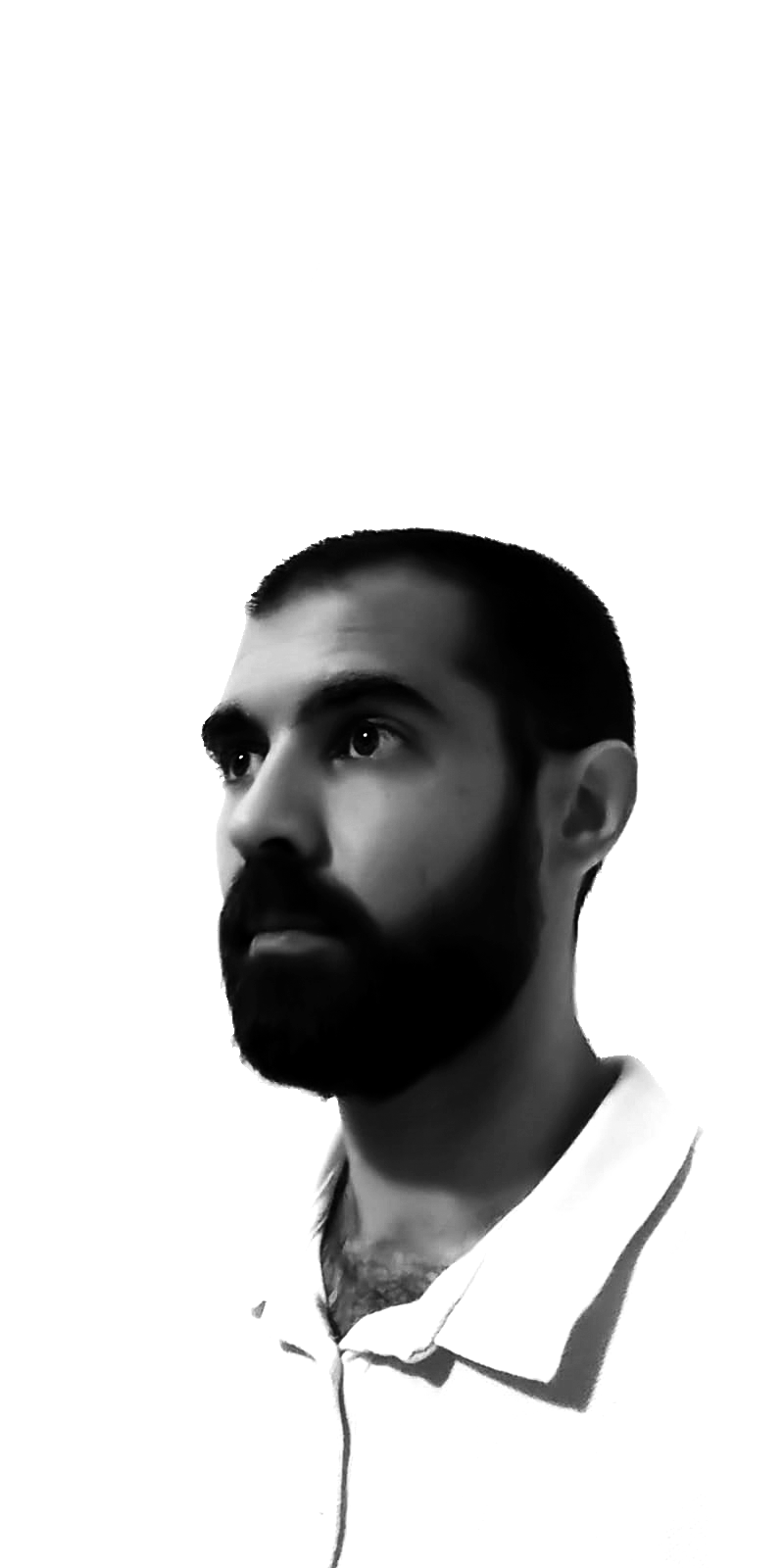 Selección de candidatos según su grado de conocimiento web y experiencia con gimnasios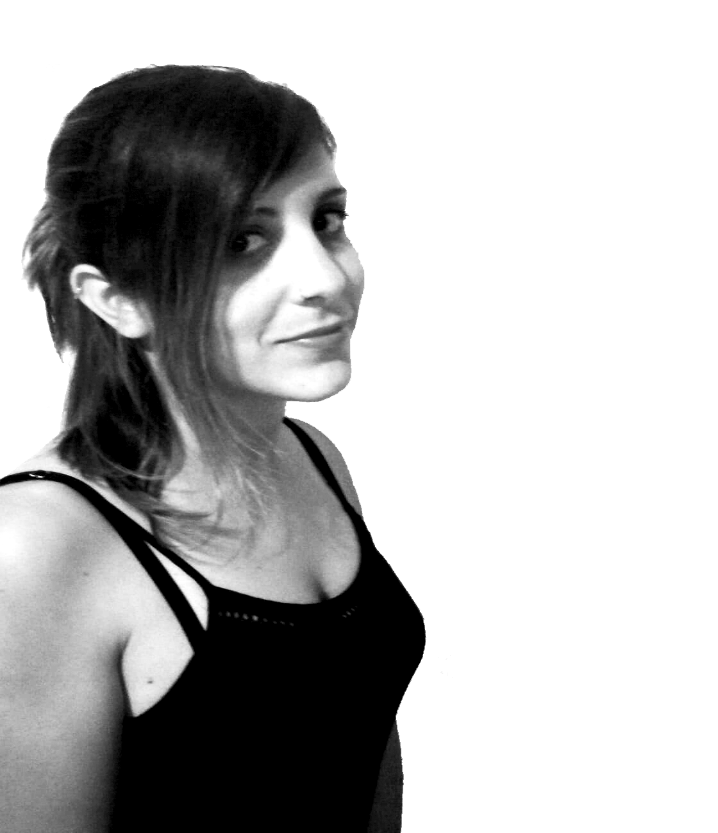 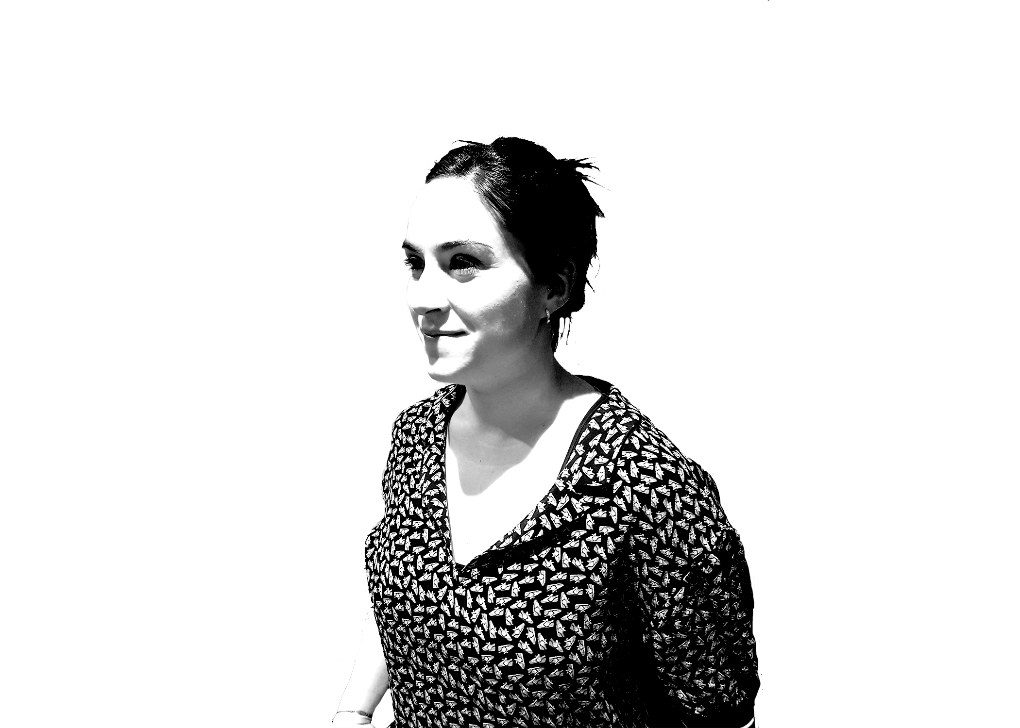 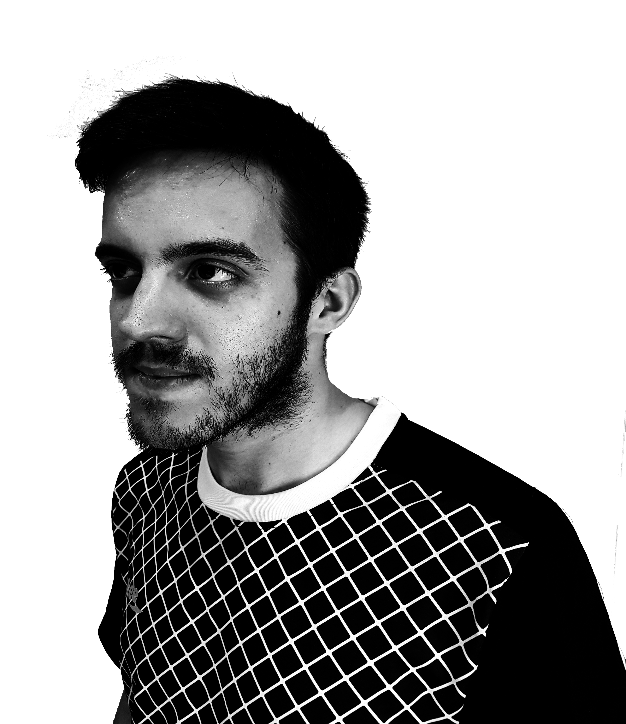 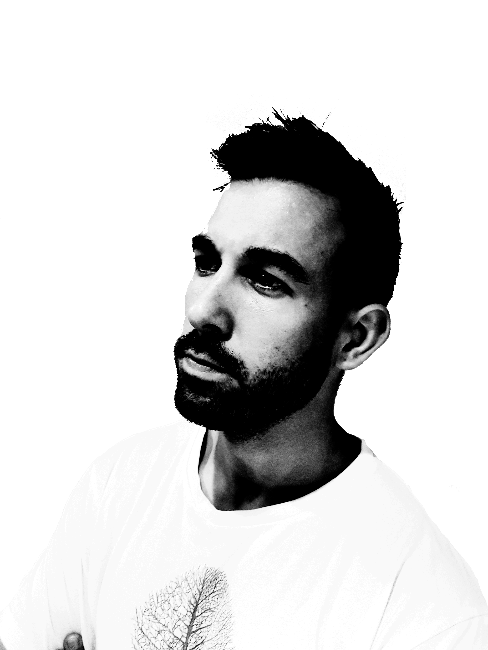 31 preguntas sobre contenido, diseño y versión móvil.Puntuación sobre 10Análisis de la web					La mitad de los accesos son a través de motores de búsqueda.Metadatos desordenados.Keywords muy generales.No contiene enlaces a otras páginas.Bajo nivel de protección de datos.Bajo rendimiento por Javascript.Sin actualización de código desde hace más de 4 años.ConclusionesAspectos positivos a mejorar: Contenido útil y ágil de encontrar.Aspectos negativos a mejorar: Navegación tediosaNo hay interacción con el usuarioNo hay contenido de redes socialesPropuestas de mejora:Potenciar interacción con usuarios: Generar sistema de reservas .Potenciar interacción con redes sociales: Generar sistema de amistades para compartir información.Modificar estructura de la web.Eliminar secciones sin utilidad y completar las restantes.Construcción de prototiposWIREFRAME WEB Y APP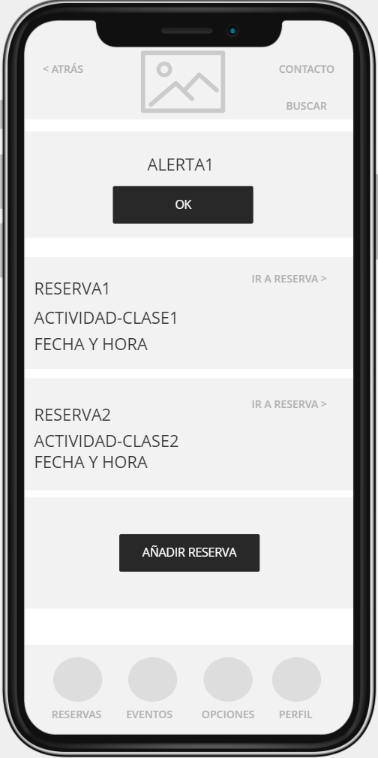 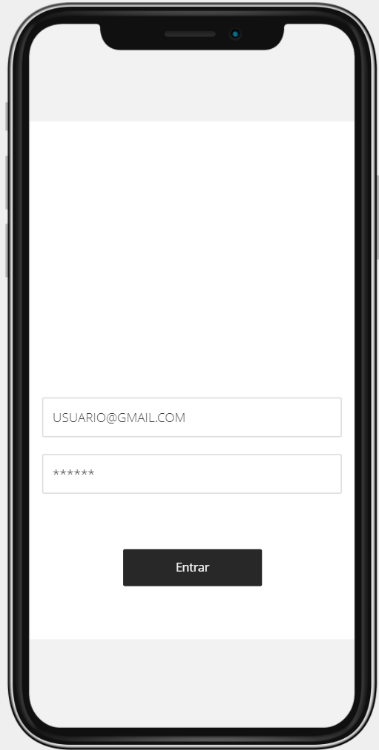 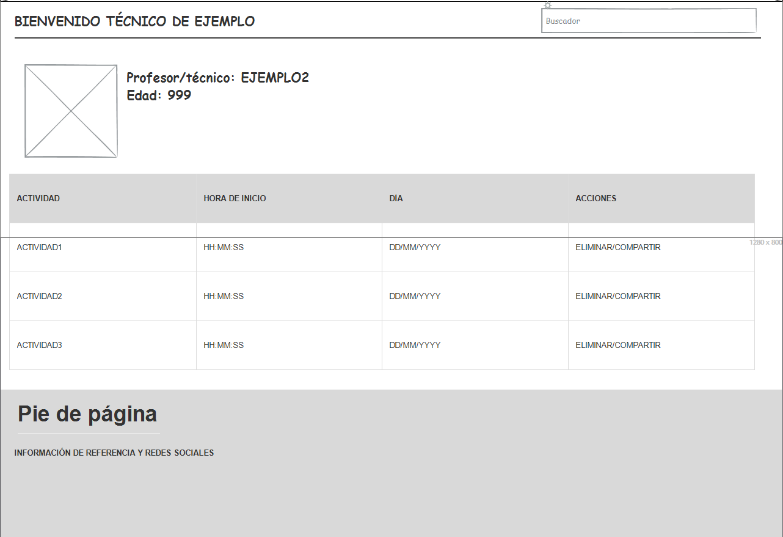 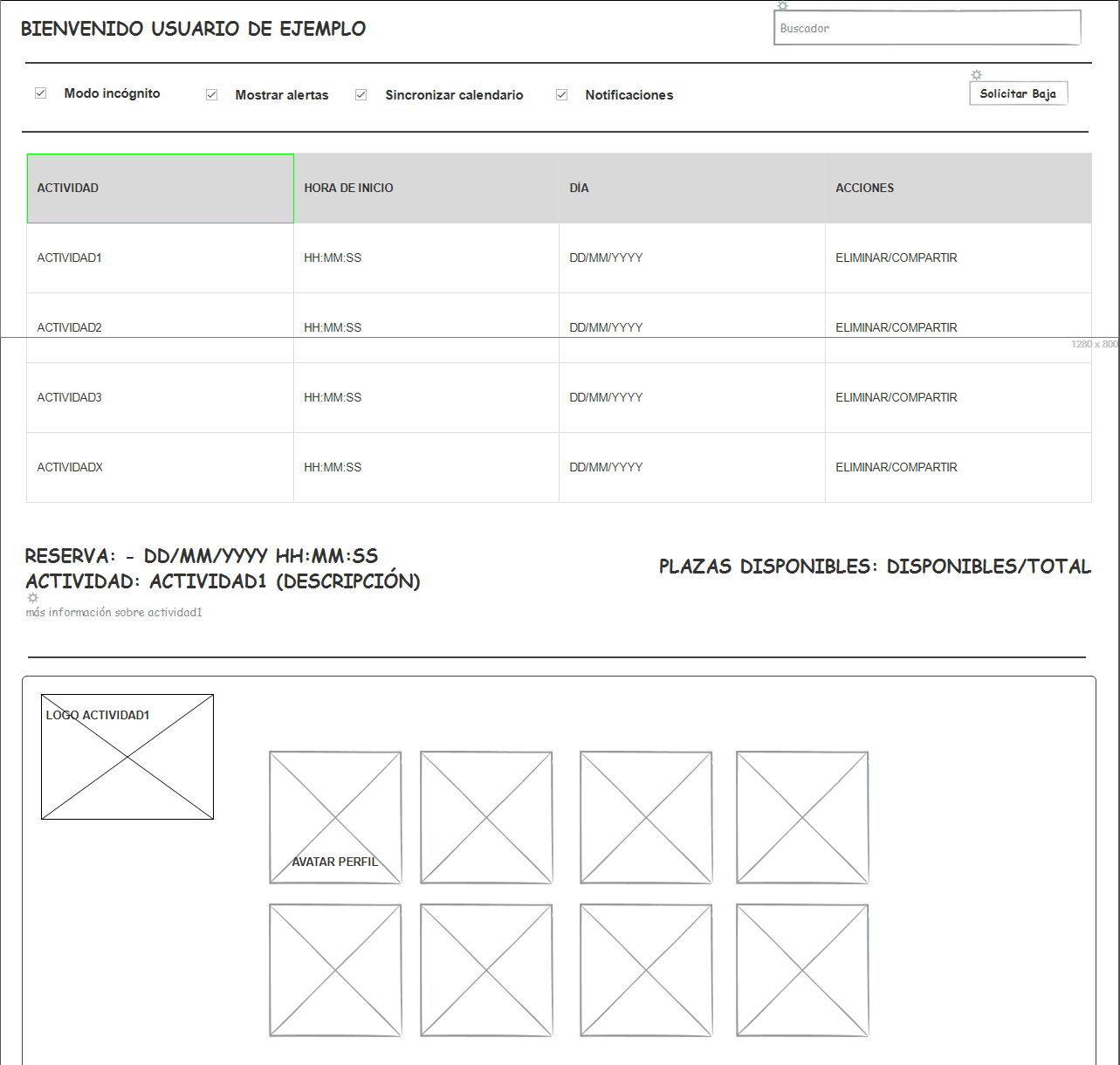 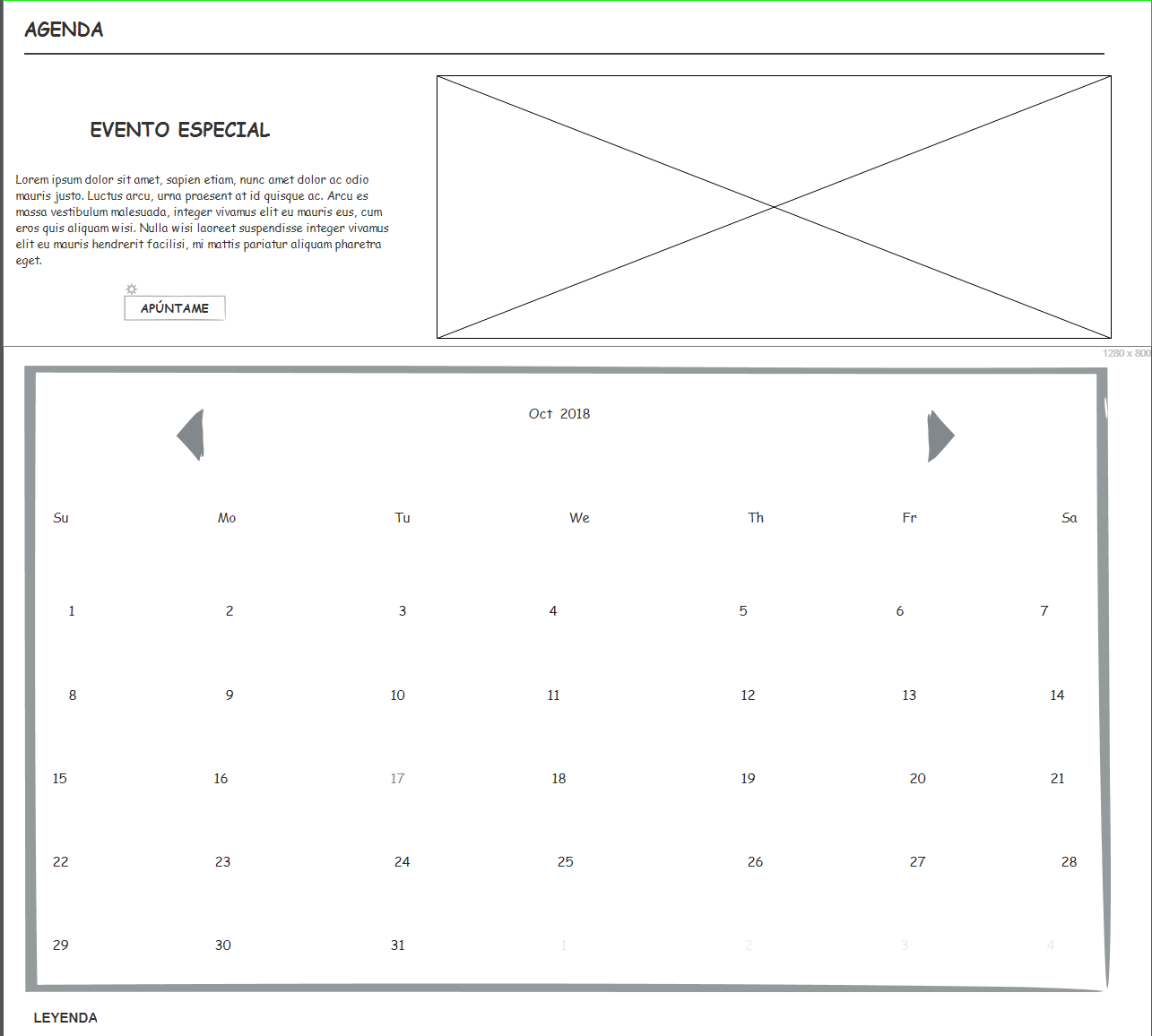 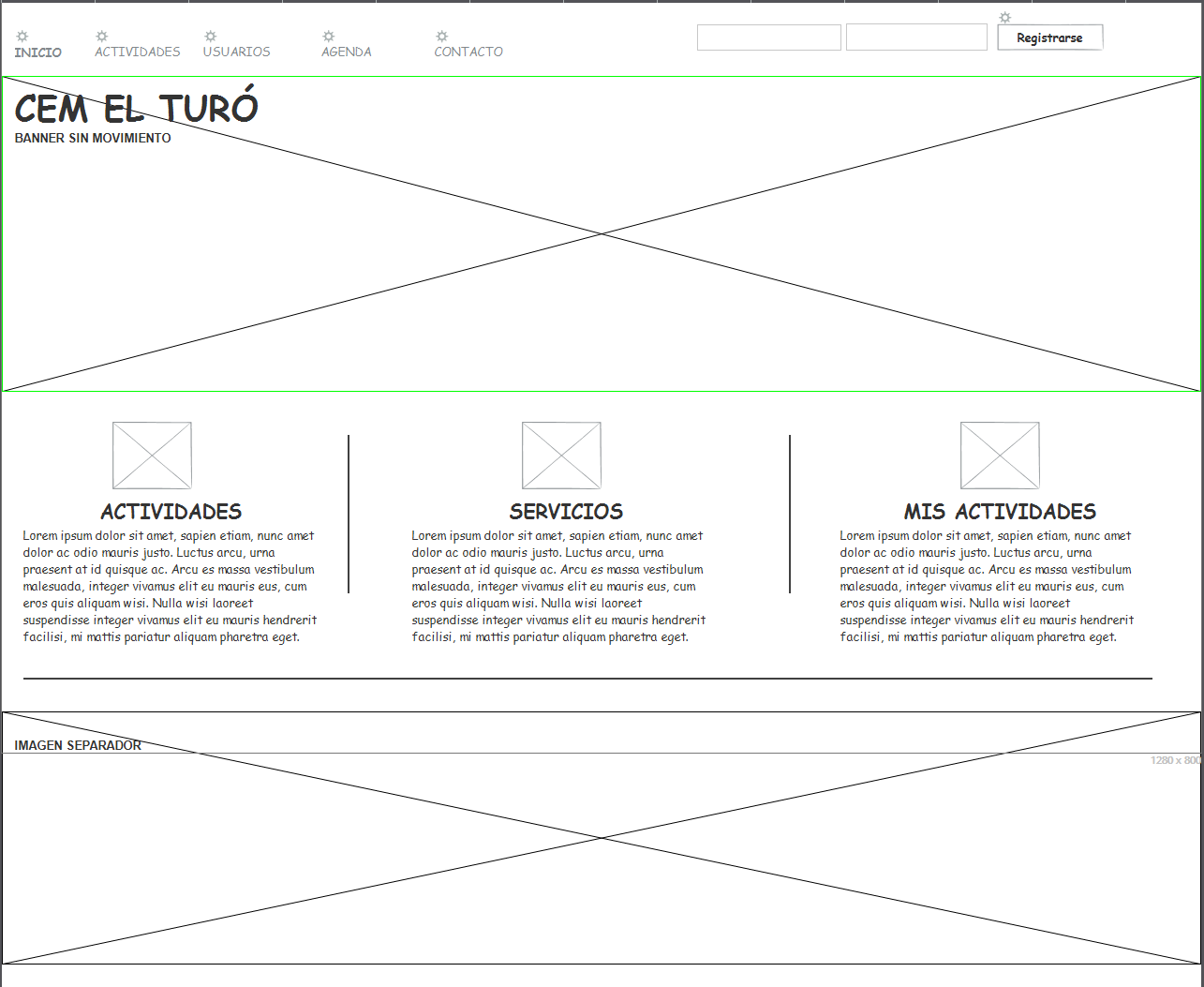 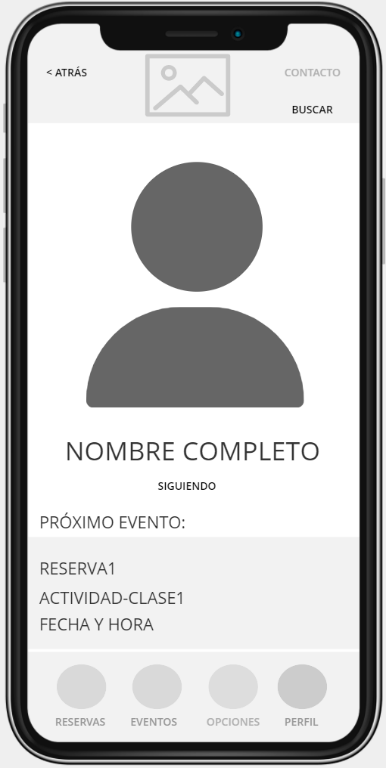 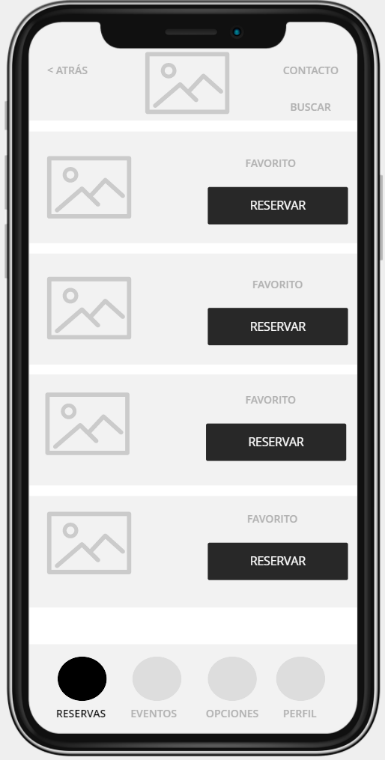 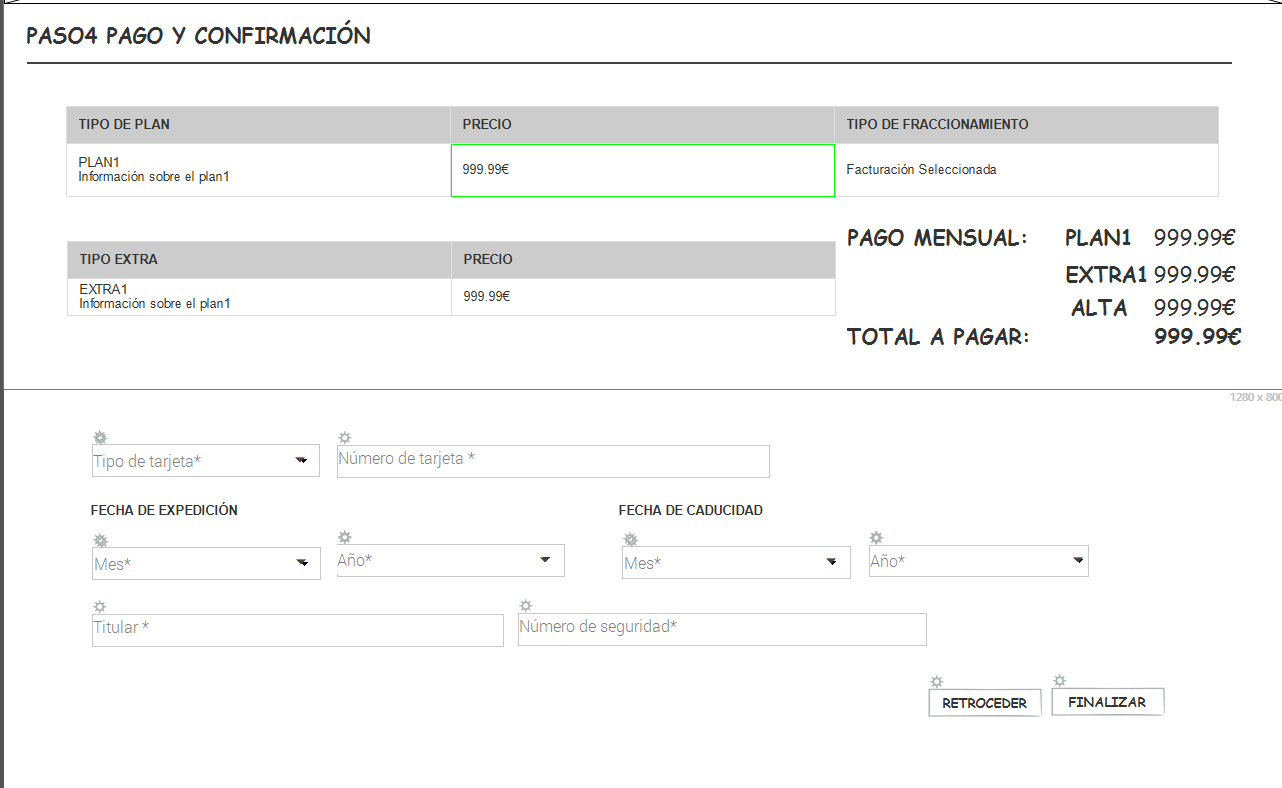 Entidad gráfica 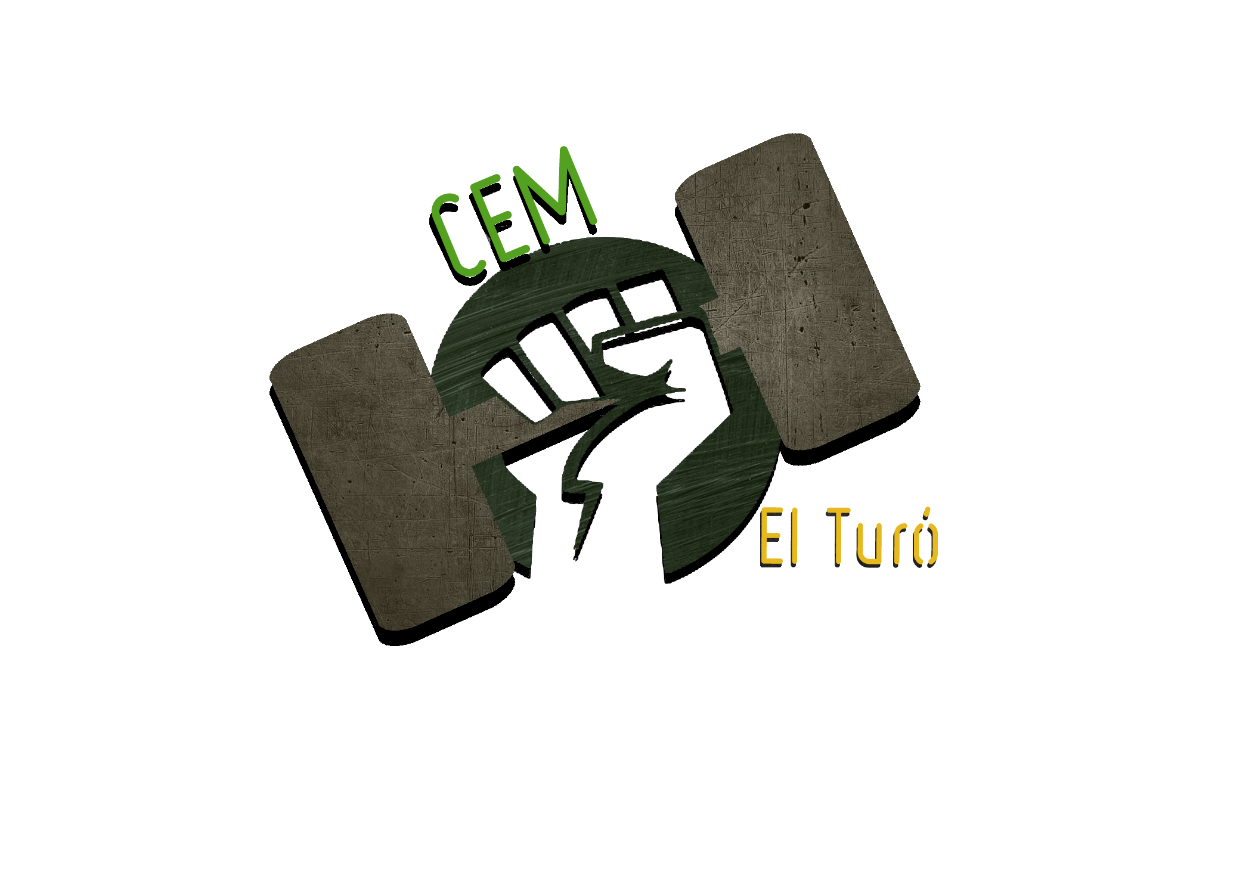 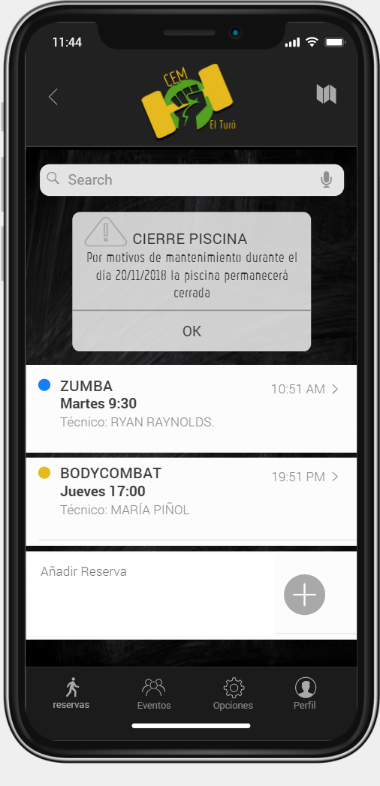 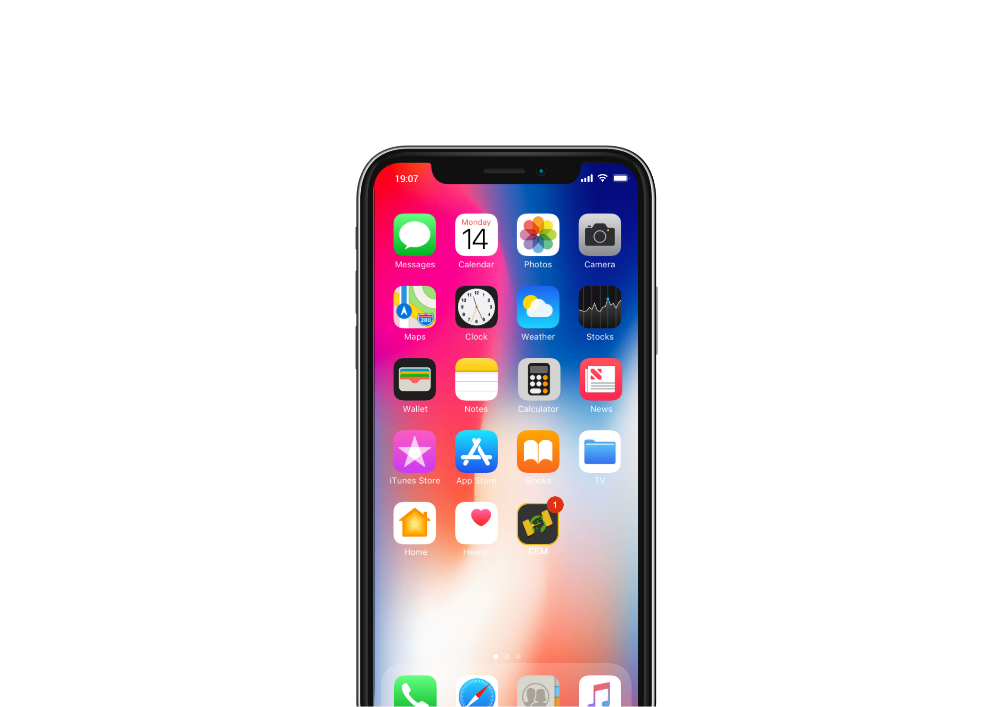 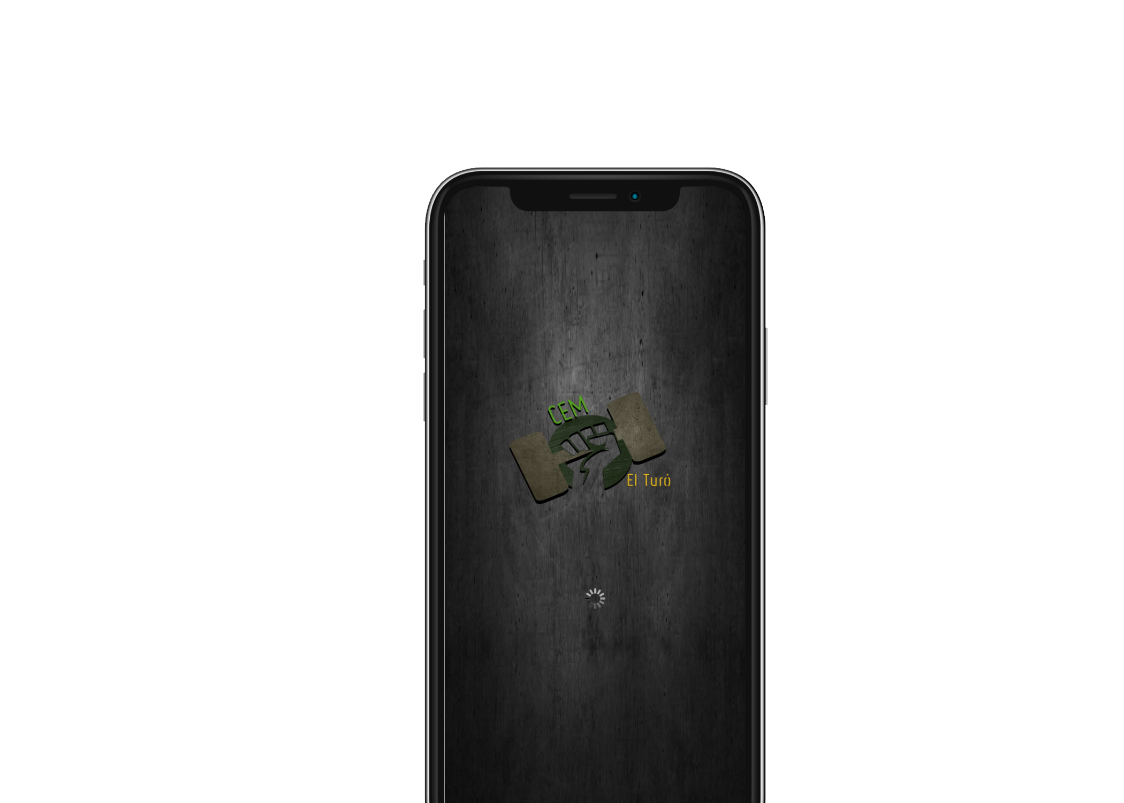 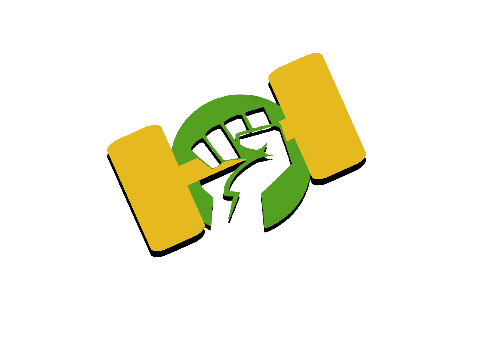 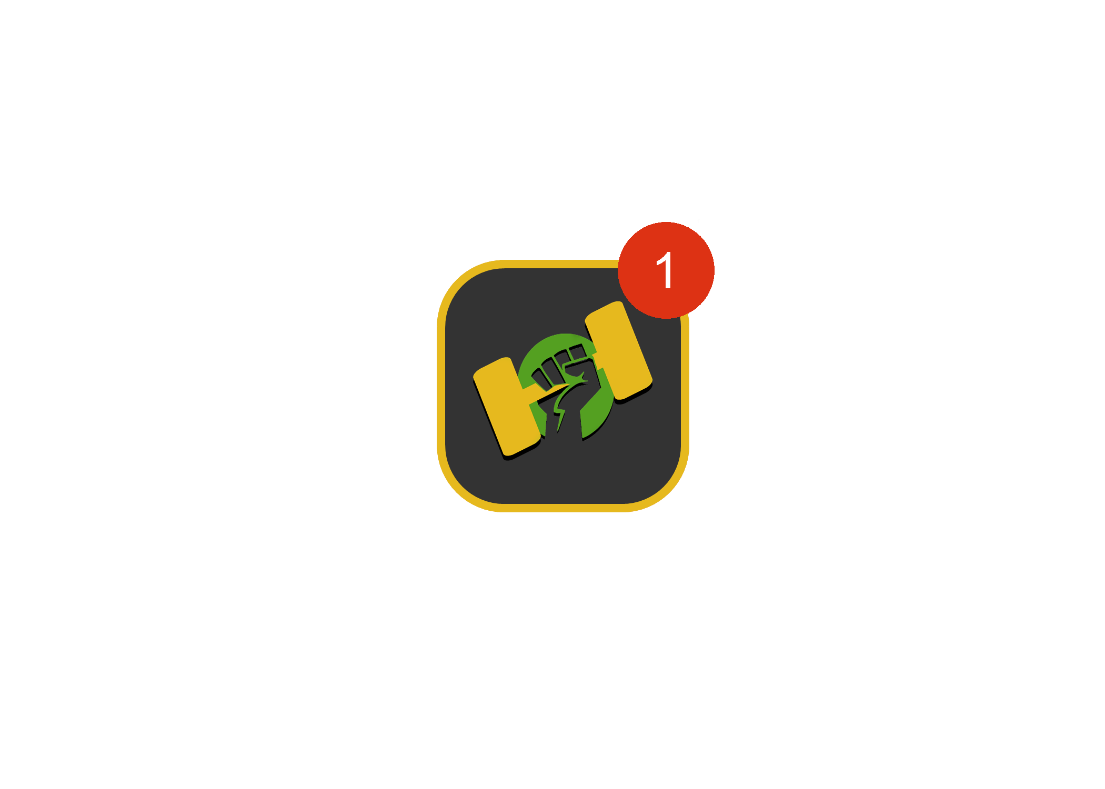 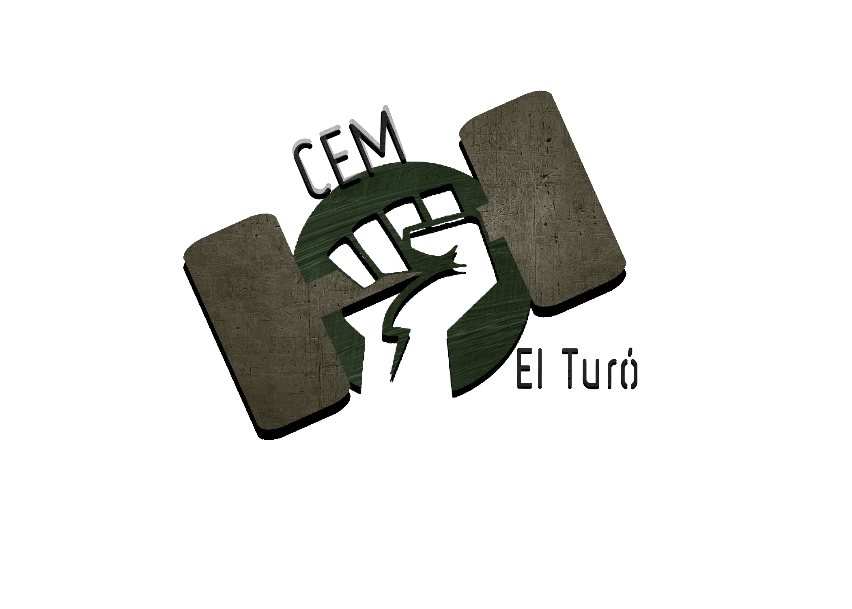 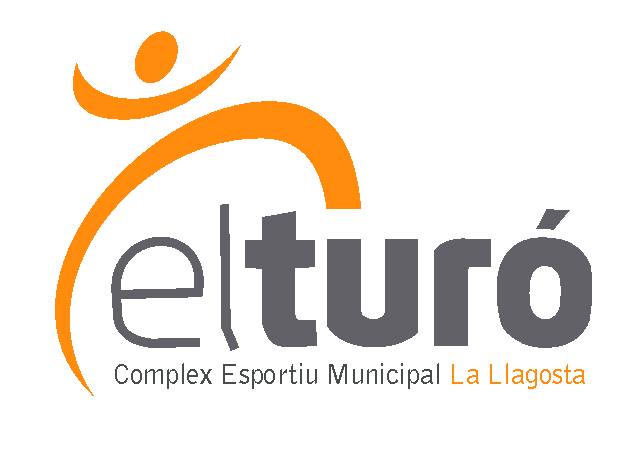 Diseño del sistema de reservas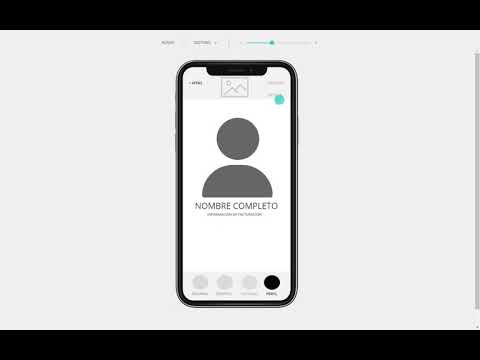 Prototipos Web y APP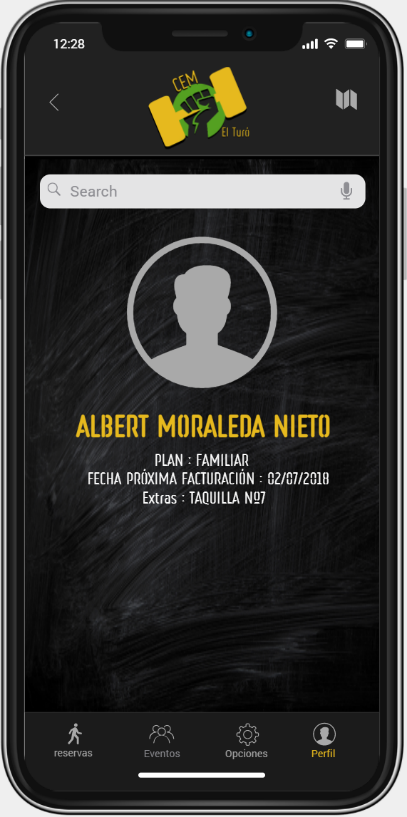 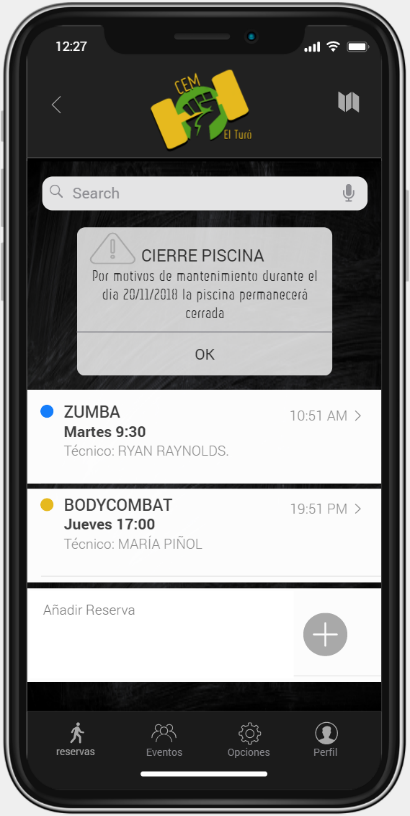 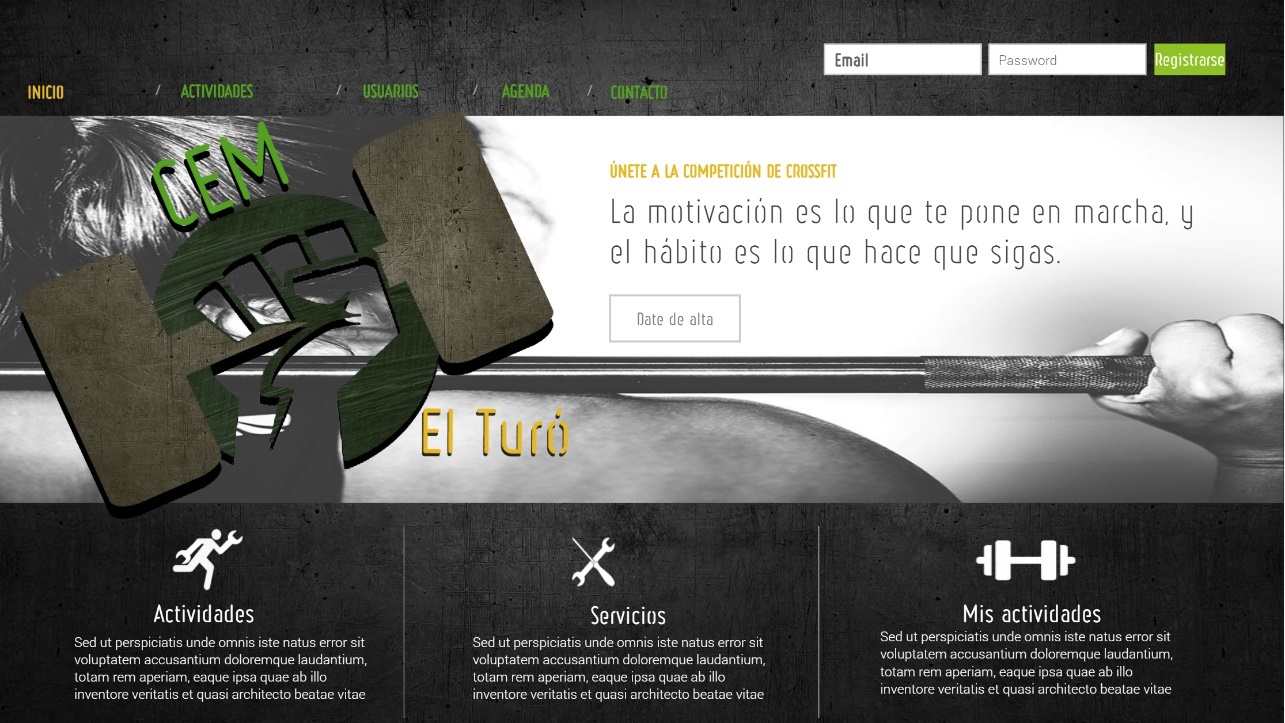 SEGUNDAS ENTREVISTAS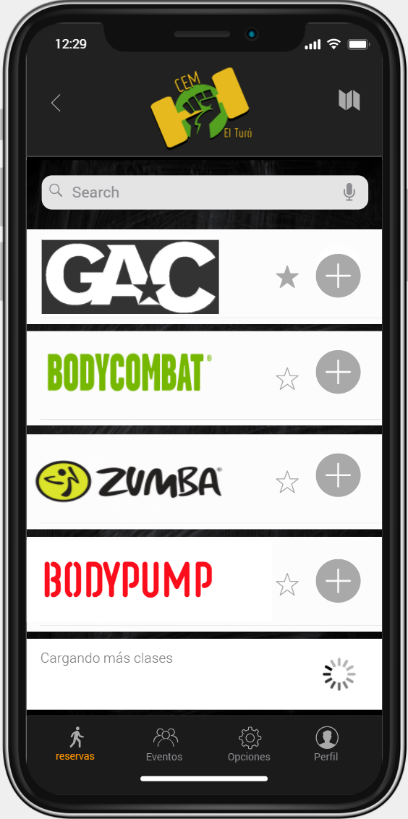 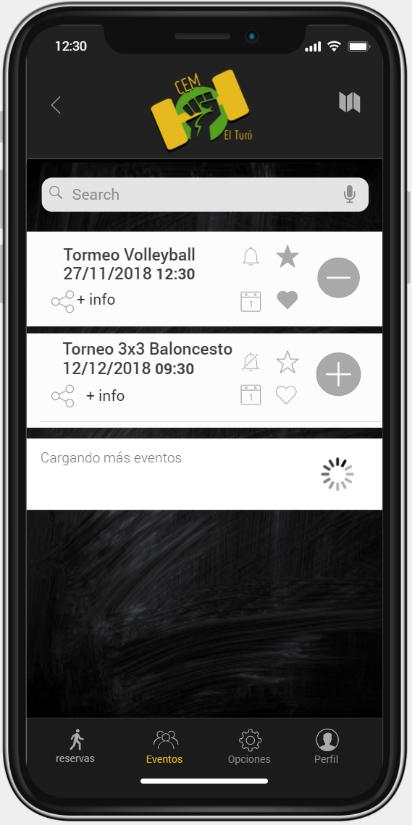 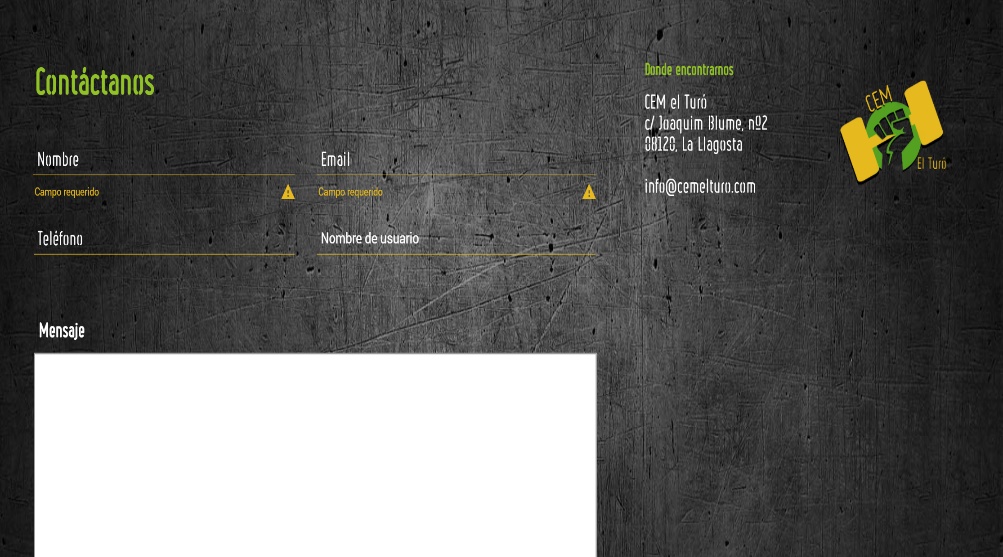 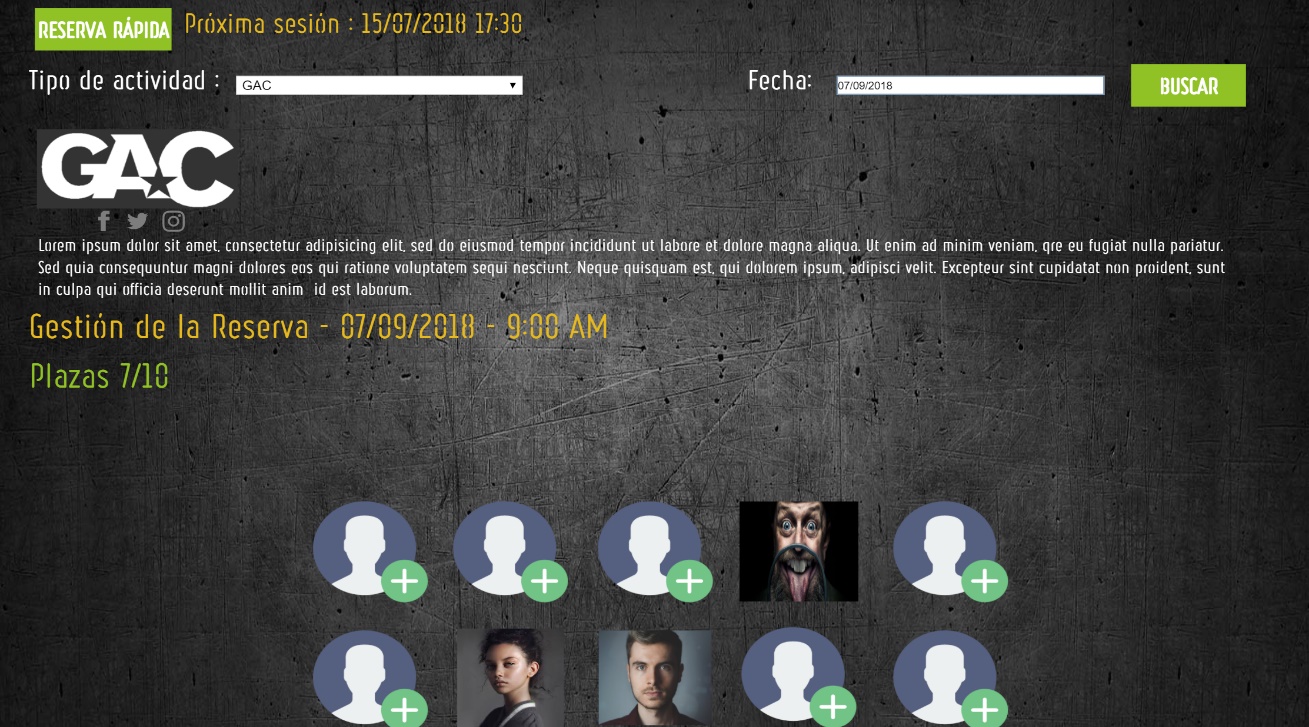 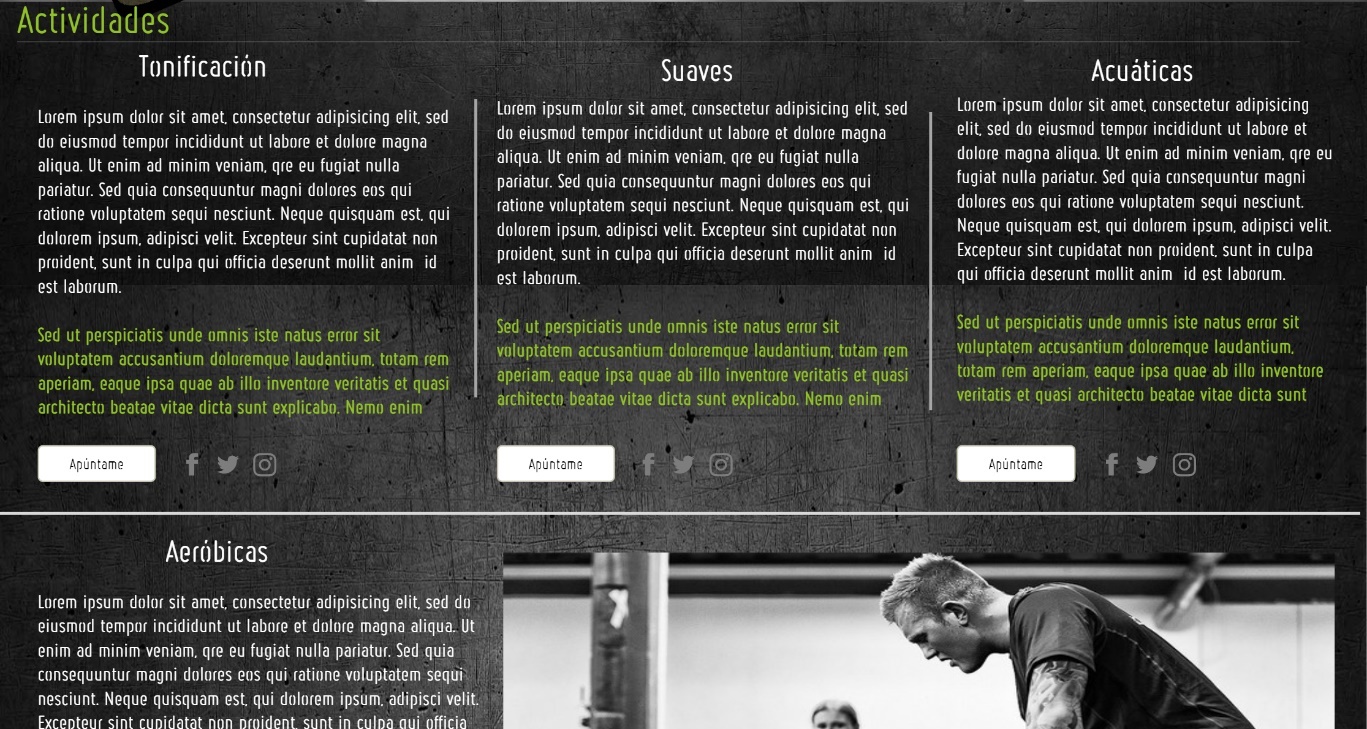 7 preguntas sobre el nuevo diseño vs anterior13 preguntas sobre las nuevas característicasNueva puntuación sobre prototipo y funcionalidades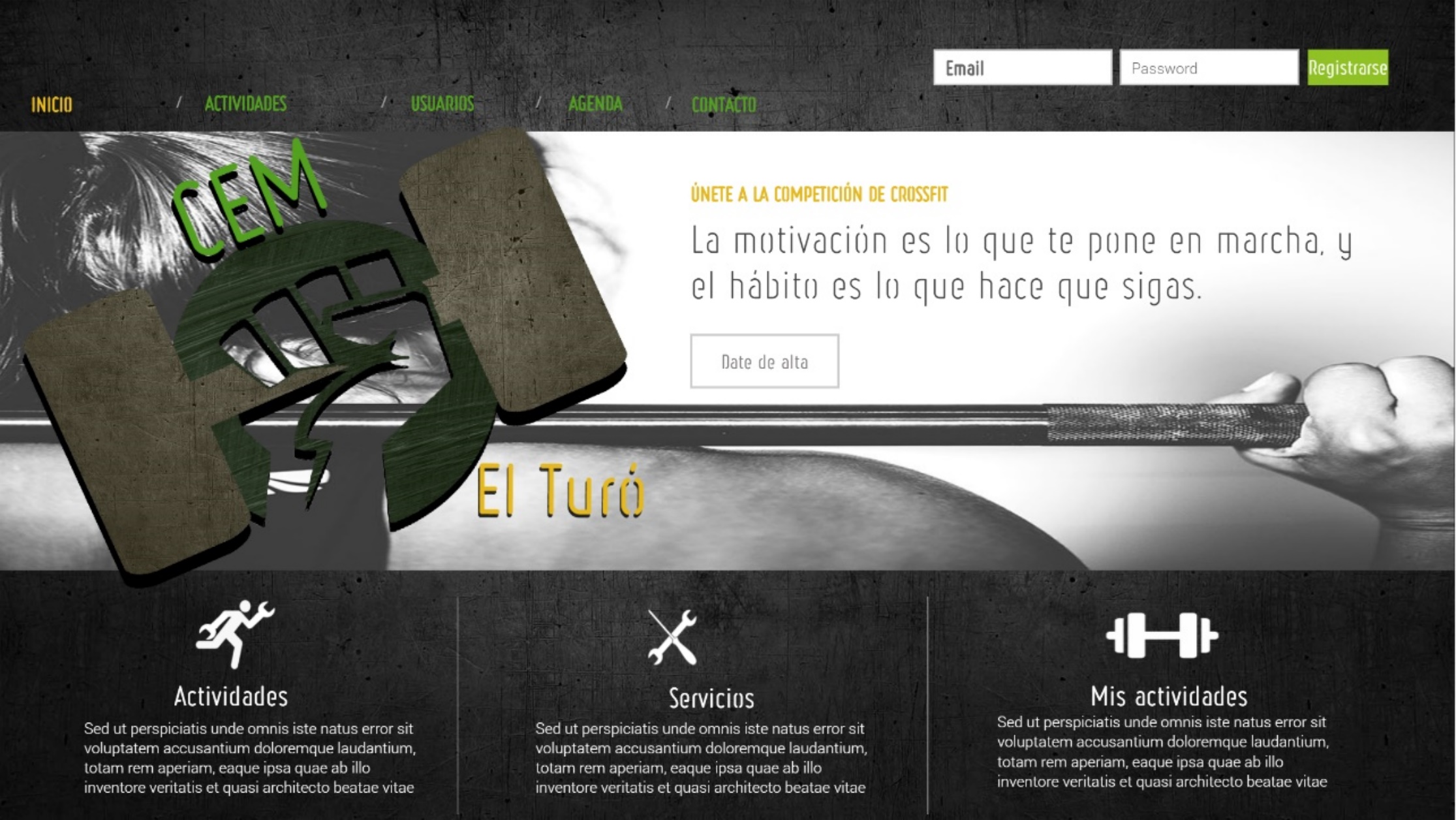 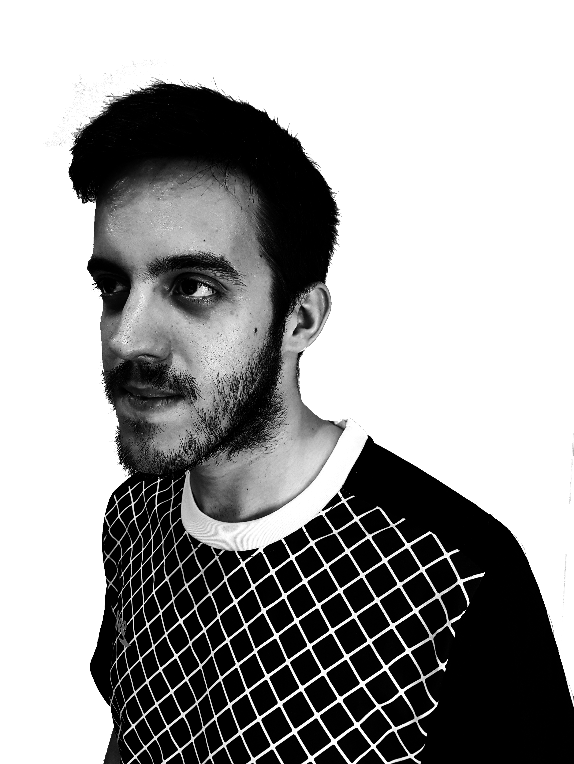 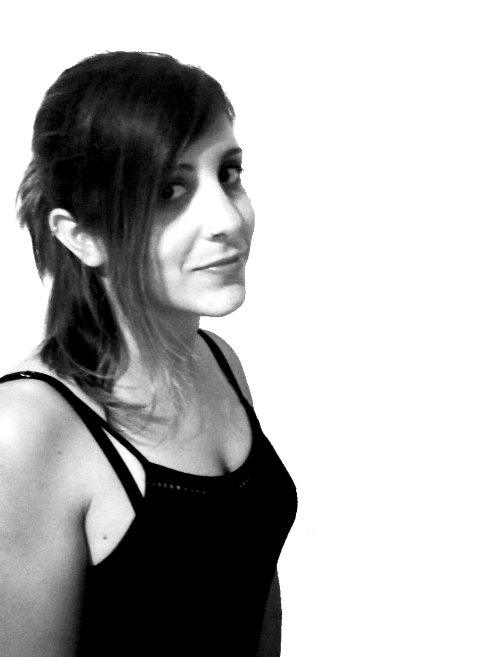 ConclusionesTras las entrevistas se expone el resultado obtenido.Muchas gracias!